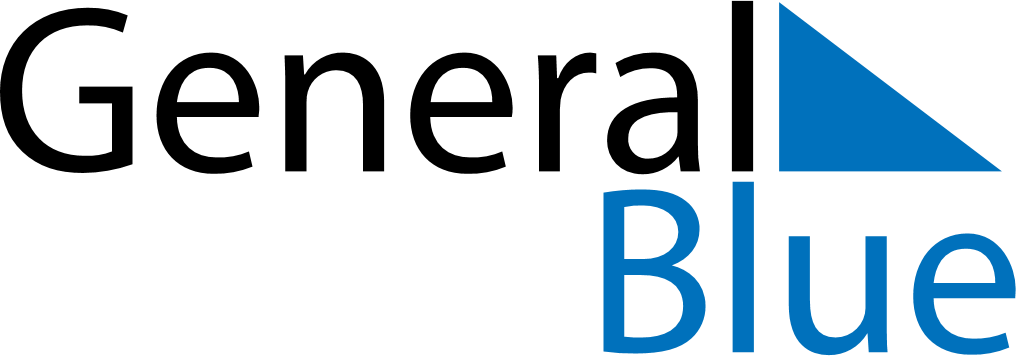 Weekly Meal Tracker May 8, 2023 - May 14, 2023Weekly Meal Tracker May 8, 2023 - May 14, 2023Weekly Meal Tracker May 8, 2023 - May 14, 2023Weekly Meal Tracker May 8, 2023 - May 14, 2023Weekly Meal Tracker May 8, 2023 - May 14, 2023Weekly Meal Tracker May 8, 2023 - May 14, 2023MondayMay 08TuesdayMay 09TuesdayMay 09WednesdayMay 10ThursdayMay 11FridayMay 12SaturdayMay 13SundayMay 14BreakfastLunchDinner